MINISTÉRIO DA EDUCAÇÃO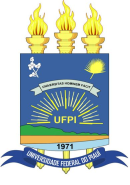 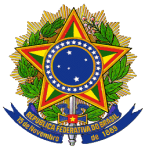 UNIVERSIDADE FEDERAL DO PIAUÍCAMPUS SENADOR HELVÍDIO NUNES DE BARROSCOORDENAÇÃO GERAL DE LABORATÓRIOSANEXO 2REGISTRO DE CESSÃO TEMPORÁRIA DE EQUIPAMENTO(S):1) SOLICITAÇÃO:(       ) Cessão Interna (        ) Cessão Externa2) ATIVIDADE DESENVOLVIDA:(      ) Graduação   (      ) Pesquisa   (      ) Extensão (      ) Outra__________________________________________________________________________________________ DADOS DO SOLICITANTE:A) Nome: ______________________________________________________________B) Função/Cargo: ____________________________ C) SIAPE: __________________D) Curso: __________________________________________E) Email: ______________________________ F) Telefone: _____________________4) O (S) EQUIPAMENTO (S) SERÁ (ÃO) RETIRADO (S) POR:(      ) SERVIDOR DOCENTE (      ) SERVIDOR TÉCNICO ADMINISTRATIVO (      ) DISCENTEAutorizo o discente, _____________________________________________________, regularmente matriculado no Curso de ___________________________________, sob matrícula nº ______________________________, a retirar o equipamento abaixo descrito, estando ciente de toda a minha responsabilidade sobre os danos que possam ocorrer no (s) referido (s) equipamento (s).Picos-PI, ______/_____/______________________________________________________Servidor solicitante5) LABORATÓRIO DE ORIGEM DO (S) EQUIPAMENTO (S): ______________________________________________________________________6) DESTINO DO (S) EQUIPAMENTO (S) E JUSTIFICATIVA:____________________________________________________________________________________________________________________________________________7) EQUIPAMENTO (S) COM NÚMERO DE TOMBAMENTO:8) DATA DE RETIRADA DO (S) EQUIPAMENTO (S):A) Data: _______/_______/_________B) Horário: _____________________________OBSERVAÇÃO: __________________________________________________________9) DATA PREVISTA PARA DEVOLUÇÃO DO (S) EQUIPAMENTO (S):A) Data: _______/_______/________ B) Horário: ______________________________OBSERVAÇÃO: ________________________________________________________________________________________________________________________________PARECER DO (A) COORDENADOR (A) DO LABORATÓRIO DE ORIGEM DO (S) EQUIPAMENTO (S):(      ) DEFERIDO    (      ) INDEFERIDOOBSERVAÇÃO: __________________________________________________________Picos-PI, ______/_____/____________________________________________Coordenador (a) do Laboratório_____________________________________________________________________________________PARECER DO (A) COORDENADOR (A) GERAL DOS LABORATÓRIOS:(     ) DEFERIDO    (       ) INDEFERIDOOBSERVAÇÃO: ________________________________________________________________________________________________________________________________Picos-PI, ______/_____/____________________________________________Coordenador (a) Geral dos Laboratórios______________________________________________________________________PARECER DA DIVISÃO DE PATROMÔNIO NO CASO DE CESSÃO EXTERNA DE EQUIPAMENTO (S):(      ) DEFERIDO    (      ) INDEFERIDOOBSERVAÇÃO: ________________________________________________________________________________________________________________________________Picos-PI, ______/_____/____________________________________________Divisão de Patrimônio____________________________________________________________________________________CONDIÇÕES DO (S) EQUIPAMENTO (S) NO ATO DA DEVOLUÇÃO:(     ) EQUIPAMENTO DEVOLVIDO EM PERFEITO FUNCIONAMENTO(     ) EQUIPAMENTO DEVOLVIDO COM DEFEITO/ DANIFICADOOBSERVAÇÃO: ________________________________________________________________________________________________________________________________Picos-PI, ______/_____/____________________________________________________Responsável pelo recebimento do (s) equipamento (s)NºEQUIPAMENTONº DE TOMBAMENTO